§5503.  Exemptions to licensingA license is not required for forestry activities conducted by:  [PL 2001, c. 261, §4 (NEW).]1.  Forestry instructional and educational institutions.  A forestry instructional and educational institution approved by the Commissioner of Education pursuant to the laws of the State or a program of education at an institution licensed or approved by the State to grant a bachelor's or higher degree;[PL 2001, c. 261, §4 (NEW).]2.  Federal Government employee.  Federal Government employees conducting forestry practices within the scope of their employment;[PL 2001, c. 261, §4 (NEW).]3.  Person registered and practicing forestry.  A person registered and practicing forestry under the supervision of a forester as set forth by section 5515, subsection 10, paragraph B; or[PL 2007, c. 402, Pt. T, §1 (AMD).]4.  Owner.  An owner managing or otherwise conducting forestry practices on that owner's land.[PL 2001, c. 261, §4 (NEW).]SECTION HISTORYPL 2001, c. 261, §4 (NEW). PL 2007, c. 402, Pt. T, §1 (AMD). The State of Maine claims a copyright in its codified statutes. If you intend to republish this material, we require that you include the following disclaimer in your publication:All copyrights and other rights to statutory text are reserved by the State of Maine. The text included in this publication reflects changes made through the First Regular and Frist Special Session of the 131st Maine Legislature and is current through November 1, 2023
                    . The text is subject to change without notice. It is a version that has not been officially certified by the Secretary of State. Refer to the Maine Revised Statutes Annotated and supplements for certified text.
                The Office of the Revisor of Statutes also requests that you send us one copy of any statutory publication you may produce. Our goal is not to restrict publishing activity, but to keep track of who is publishing what, to identify any needless duplication and to preserve the State's copyright rights.PLEASE NOTE: The Revisor's Office cannot perform research for or provide legal advice or interpretation of Maine law to the public. If you need legal assistance, please contact a qualified attorney.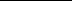 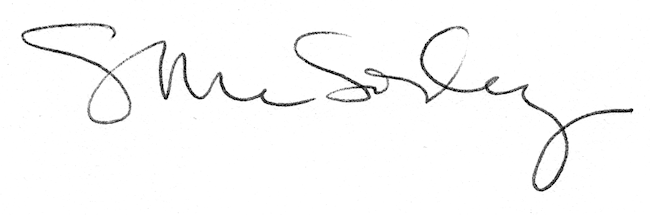 